Earth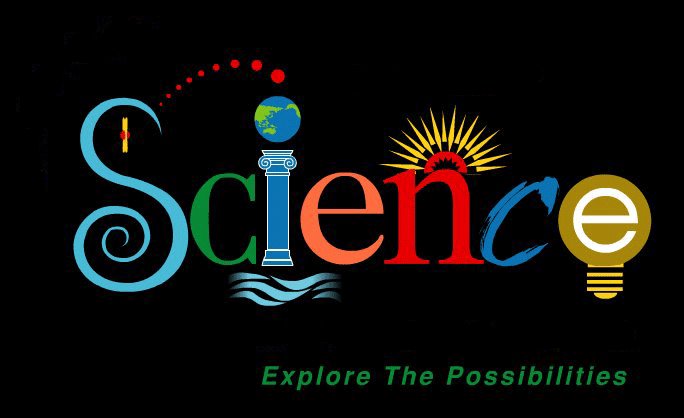 ScienceObservation for Continued Assessment and End of the Year EvaluationThis document is designed to assist in monitoring an individual student’s progress throughout the school year.  The 2010 Science Virginia Standards of Learning Curriculum Framework establishes the foundation for the knowledge and skills each student should acquire.Seven spaces are provided by each skill within this document for recording a student’s proficiency level (score of 4, 3, 2, or 1).  The Comments section, after each standard, allows the teacher to provide specific information on observations, areas of strength, areas needing additional instruction, and a suggested plan for increasing student performance.Student work, conversations with the student and observations provide evidence for the evaluation of performance.  Evaluations are based on the student’s ability to explain, model, and apply learning.This document is a fillable Word document.  Complete the information on page 1 (below) and then click File, Save As the student's last name first initial and grade level.  When entering a student's proficiency score on the appropriate line next to an SOL, click on the line and type the appropriate score number.  When adding additional scores throughout the year/course, simply click onto the subsequent line and type the score number.  Successive changes require a File, Save to ensure updates are properly recorded.Student Name:  ID #:School:  Teacher:School Year:Modified and created by Dr. Dan MulliganFlexible Creativity, Inc.©2013.  All rights reserved.Scoring Rubric - Proficiency LevelsEarth ScienceEarth ScienceES.1 Overall Scorea.	Measure mass and volume of regular and irregular shaped objects and materials using common laboratory tools, including metric scales and graduated cylindersb.	Apply the concept of mass per unit volume and calculate density without being given a formulac.	Record data in systematic, properly-labeled, multicell tables, and using data, construct and interpret continuous line graphs, frequency distributions, bar graphs, and other explicating graphics that present a range of parameters, relationships, and pathwaysd.	Interpret data from a grph or table that shows changes in temperature or pressure with depth or altitudee.	Interpret landforms, water features, map scale, horizontal distance between points, elevation and elevation changes, latitude and longitude, human-made structures and other pertinent features on 7.5 minute quadrangles on topographic maps f.	Construct profiles from topographic contours g.	Use latitude and longitude down to minutes, with correct north-south and east-west designations, to locate points on a mapCommentsCommentsES.2 Overall Scorea.	Analyze how natural processes explain multiple aspects of Earth systems and their interactions (e.g., storms, earthquakes, volcanic eruptions, floods, climate, mountain chains and landforms, geological formations and stratigraphy, fossils) can be used to make predictions of future interactions and allow scientific explanations for what has happened in the pastb.	Make predictions, using scientific data and data analysisc.	Use data to support or reject a hypothesisd.	Differentiate between systematically-obtained, verifiable data and unfounded claimse.	Evaluate statements to determine if systematic science is used correctly, consistently, thoroughly, and in the proper context f.	Distinguish between examples of observations and inferences g.	Explain how scientific methodology is used to support, refute, or improve scientific theoriesh.	Contrast the formal, scientific use of the term “theory” with the everyday nontechnical usage of “theory” i.	Compare and contrast hypotheses, theories, and scientific laws.  For example, students should be able to compare/contrast the Law of Superposition and the Theory of Plate TectonicsCommentsCommentsES.3 Overall Scorea.	Analyze the role of 1) the position of Earth in the Solar System; 2) the size of Earth and sun; and 3) Earth’s axial tilt in affecting the evolution of the planet and life on the planetb.	Analyze historical explanations for the origin of the moon c.	Create a model showing the position of Earth, the moon, and the resulting moon phasesd.	Explain why there is not a solar and lunar eclipse each monthe.	Create a model showing the position of Earth, moon, and sun during a solar and lunar eclipse f.	Differentiate between the inner (terrestrial) planets and the outer (gaseous) planets and their corresponding atmospheric characteristics g.	Compare and contrast the internal makeup of the four inner planets and explain why they vary so significantlyh.	Compare and contrast the atmospheres, planetary makeup, surface conditions, and rotation of the planets i.	Compare the classifications of the dwarf planet Pluto to the planets in relation to its orbit, and its similarity to other objects in the Kuiper Beltj.	Compare and contrast the defining characteristics among moons, comets, meteoroids, and asteroidsk.	Compare and contrast the characteristics of Venus, Earth, Mercury, and Mars, and interpret various reasons why each planet has such characteristics l.	Predict what conditions we would need to have in place for another celestial object to support life m.	Compare the various types of evidence obtained from the Apollo moon landings and other lunar exploration and how this is used to inform thinking about the moonn.	Analyze how the role of technology (Galileo’s telescope, Hubble telescope, planetary orbiters, landers/rovers) has contributed to social and scientific change and enlightenment o.	Create a timeline of key events I space explorationCommentsCommentsES.4 Overall Scorea.	Analyze why certain common metallic elements (iron, aluminum, silicon) are rarely, if ever, found in the native stateb.	Analyze the distribution and persistence of minerals at or near Earth’s surface in terms of Earth’s general structure, plate tectonics, and chemical and physical weatheringc.	Analyze the relationship between the qualities of cleavage, fracture, and hardness and the molecular structure and chemistry of silicates, carbonates, and oxidesd.	Identify minerals by their physical properties, such as hardness, color, luster, and streake.	Recognize some major rock-forming minerals such as quartz, feldspar, calcite, and micaf.	Recognize ore minerals including pyrite, magnetite, hematite, galena, graphite, and sulfurCommentsCommentsES.5 Overall Scorea.	Comprehend and identify various igneous rock textural features and mineral components with a hand sample or by description, and analyze the significance of these features in terms of mode of origin and historyb.	Analyze and identify various sedimentary rocks in terms of mode of origin and history, using sedimentary features (grain size, texture, and composition)c.	Analyze the major groups of metamorphic rocks for mineral composition and textural features and determine the potential parent rock and in terms of the rock cycled.	Analyze a sequence of rocks in terms of types, textures, composition, fossils, structural, and weathering features in order to infer the history of the sequence over timee.	Integrate the rock cycle with Plate Tectonics Theory and determine how this is reflected in the geology of Virginia’s five physiographic provinces f.	Classify the following rock types as igneous, metamorphic, or sedimentary: pumice, obsidian, basalt, granite, sandstone, conglomerate, shale, limestone, slate, schist, gneiss, marble, and quartzite g.	Differentiate between clastic and non-clastic sedimentary rocksh.	Compare and contrast distinguishing characteristics of the crystal structure and textures of extrusive and intrusive igneous rocks i.	Describe the structure of foliated and unfoliated metamorphic rocksCommentsCommentsES.6 Overall Scorea.	Analyze the formation of fossil fuels in terms of the rock cycle and Plate Tectonics Theory, and relate the formation of fossil fuels to ancient biologic and atmospheric conditions and changes and locations within Virginiab.	Analyze how Virginia’s production and use of various natural resources has changed over time.  Define and cite differences over time especially in the last 50 years.c.	Evaluate Virginia’s potential as a producer of renewable energy sourcesd.	Assess the role of fossil fuels and renewable energy sources in the future and compare and contrast the environmental benefits and costs among the various optionse.	Analyze the advantages and disadvantages of various energy sources f.	Analyze a range of emerging energy and mineral resources in Virginia in terms of costs and benefits g.	Determine the sources of clean water in their community and analyze consumption and supply dataCommentsCommentsES.7 Overall Scorea.	Label on a map the physiographic provinces of Virginiab.	Comprehend the topographic, rock-type and geologic-structural characteristics of each physiographic province of Virginiac.	Analyze the geologic history of Virginia in terms of the structures, rock types, and topography represented in the five physiographic provincesd.	Integrate and interpret the rock cycle, plate tectonics, and Virginia’s geology in an interacting diagrame.	Analyze how multiple continental collisions and rifting events over the last billion years have created the current physiography of Virginia f.	Comprehend and apply the details of Plate Tectonics Theory to the formation of continents, mountain chains, island arcs, deep open trenches, earthquake zones, and continental and mid-ocean volcanism g.	Analyze the composition and structure of the continental and oceanic lithosphere in terms of topographic features, density, thickness, and rates of motionh.	Compare and contrast various types of volcanism and geothermal activity (i.e., Hawaii, Iceland, Mount St. Helens, Catoctin Greenstone, Tambora, the Deccan Traps, and Yellowstone) i.	Compare and contrast different types of current and ancient plate boundaries (i.e., Japan, California, New Madrid, Missouri, the Appalachian system, Iceland, and Tonga)j.	Analyze how seismic waves provide evidence of the structure of the deep Earth including the inner and outer core in terms of composition, density, and viscosityk.	Analyze the body of evidence for Plate Tectonics Theory (i.e., seafloor age, magnetic information, seismic profiles, laser-measured motion studies, fossil evidence, rock types associated with particular tectonic environments) l.	Analyze the various structures produced in convergent plate boundaries m.	Offer interpretations of the tectonic history of an area based on the range and type of rocks found in that arean.	Compare and contrast the tectonic activity of the east coast and the west coast of North America CommentsCommentsES.8 Overall Scorea.	Interpret a simple groundwater diagram showing the zone of aeration, the zone of saturation, the water table, and an aquiferb.	Interpret a simple hydrologic cycle diagram, including evaporation, condensation, precipitation, and runoffc.	Locate the major Virginia watershed systems on a map (Chesapeake Bay, Gulf of Mexico, and North Carolina sounds)d.	Analyze the formation of karst in terms of rock type, solubility and permeability, uplift, the water table, and chemical and physical weatheringe.	Analyze the presence of groundwater in various types of rock terrains, including areas found in each of the physiographic provinces of Virginia f.	Analyze the relationship between salt-water intrusion in the ground water in certain areas of eastern Virginia and buried crater structures CommentsCommentsES.9 Overall Scorea.	Describe how life has changed and become more complex over geologic timeb.	Interpret a simple geologic history diagram, using superposition and cross-cutting relationsc.	Analyze how radioactive decay provides a reliable method to determine the age of many types of organic and inorganic materialsd.	Analyze the impact and role of global catastrophes (including asteroid/comet impacts, volcanism, continental collisions, climate collapse) on extinctions and evolutione.	Analyze and interpret complex cross sections using both relative and absolute dating to unravel and define the geologic history of the sectionCommentsCommentsES.10 Overall Scorea.	Identify the effects of human activities on the oceansb.	Analyze the potential impact of a major environmental disaster on the base of the food web and vertebrate organisms; economics; cultures; and future productivityc.	Analyze the relationship between moving continents, the presence of ice caps, and ocean circulation over long periods of timed.	Relate important ocean conditions, including El Nin᷉o, to weather on the continentse.	Evaluate the role of the marine environment in the extraction of carbon dioxide in carbonates and the production of oxygen f.	Analyze the role of ocean currents in the distribution of heat from the equatorial regions to the poles, and predict what changes may occur as continents move and atmospheric conditions and climate vary g.	Compare Atlantic Ocean and Gulf of Mexico water temperatures during the yearly cycle, and relate this to the formation of stormsh.	Describe how different types of pollution can pollute the Chesapeake Bay even though the pollutant source may be hundreds of miles from the Bay CommentsCommentsES.11 Overall Scorea.	Analyze the array of climate feedback mechanisms that control the Earth’s temperature over time, and compare and contrast these feedback mechanisms to those operating on inner planets and the gas giantsb.	Analyze the evidence for atmospheric compositional change over geologic time including oxygen and carbon sinks and the role of photosynthetic organismsc.	Explain how volcanic activity or meteor impacts could affect the atmosphere and life on Earthd.	Explain how biologic activity, including human activities, may influence global temperature and climateCommentsCommentsES.12 Overall Scorea.	Identify and describe the direction of local winds (land, sea breezes and jet stream)b.	Read and interpret data from a thermometer, a barometer, and a physchrometerc.	Predict weather based on cloud type, temperature, and barometric pressured.	Read and interpret a weather map containing fronts, isobars, and isothermse.	Read and interpret weather station models f.	Identify types and origins of air masses, fronts and the accompanying weather conditions g.	Read and interpret climate graphsh.	Label a diagram of global climate zones and the surface movement of ocean currents i.	Label a diagram that demonstrates the interaction of earth’s atmosphere and energy transfer (conduction, convection, and radiation)j.	Analyze the impact of satellite technology on weather prediction and the tracking of severe storms, including hurricanes, and evaluate the cost and benefits of this technology in terms of lives and property saved.  Predict the impact on storm preparedness if there were no weather satellitesCommentsCommentsES.13 Overall Scorea.	Contrast the life span and energy output of a blue giant star to that of the sun and relate this to the potential existence of life on planets in its orbitb.	Explain the potential origin and role of ultra massive black holes in the center of galaxiesc.	Using the Hertzsprung-Russell diagram, classify stars as to their place on the main sequence or in beginning or end points in their life cyclesd.	Evaluate the probability of travel to nearby solar systems using current spacecraft speedse.	Analyze the various fusion products of a blue giant star over its lifetime, and relate this to the presence and abundance of elements that make up our solar system and its contents, including living organisms CommentsComments